بسمه تعالیفرم اطلاعات همکاران تحقیقاتیسازمان بسیج علمی، پژوهشی و فناوری 1-2- نام و مشخصات درخواست کننده:محل تولد:			شهرستان:		محل صدور شناسنامه:		تاریخ تولد:       /     /       13وضعیت تاهل: مجرد             متاهل           	 دین:       		مذهب:2-2- وضعیت تحصیلی:مقطع تحصیلی:		   رشته: 		           گرایش:		             نام دانشگاه/موسسه:الف – در حال تحصیل         		تاریخ شروع تحصیل:	              	واحد گذرانده:ب – فارغ التحصیل  		تاریخ فراغت:			             معدل:3-2- وضعیت نظام وظیفه: برگ آماده به خدمت: دریافت نکرده ام	     دریافت کرده ام	               تاریخ اعزام به خدمت:خدمت قبلی نداشته ام 	داشته ام	     محل خدمت:		تاریخ شروع:		مدت خدمت قبلی:4-2- سابقه همکاری با سازمان های دفاعی:سابقه همکاری با سازمان های دفاعی: داشته ام	     نداشته ام	نام سازمان:	عضویت:		مدت همکاری:5-2- موضوع انتخاب شده/ موضوعات مورد علاقه:6-2- سازمان درخواست:7-2-آدرس محل سکونت:استان..................شهرستان........................خیابان.....................................................................................................شماره تلفن ثابت............................شماره تلفن همراه.................................بست الکترونیکی.............................................  					        کد پستی:8-2- تذکرات:همکاران تحقیقاتی بخش دفاع باید:الف – متعهد به هیچ یک از سازمانهای دولتی (امریه) و وزارتین علوم و بهداشت (بورسیه) و مراکز آموزش عالی و موسسات آموزشی کشور (دانشگاه های دولتی و غیر دولتی)در قبال خدمت سربازی نباشید.ب – تا به حال در نیروهای مسلح (نخبگان و کسر خدمت) تشکیل پرونده نداده و جهت کسر خدمت و سازمان های نظامی پروژه های اخذ ننموده باشند.ج – انجام بیش از یک پروژه به طور همزمان و موازی ممنوع بوده و فرد تنها پس از اتمام پروژه قبلی میتواند جهت اخذ پروژه جدید اقدام نماید.د – پس از اتمام همه پروژه ها برای هر فرد فقط یک بار کمیسیون تشکیل می گردد.اینجانب.............................................تذکرات فوق را مطالعه نموده و صحت اطلاعات مندرج در این فرم را تایید مینمایم.	              امضاء:بسمه تعالیمشخصه های کلی طرح پیشنهادی (پروپوزال) کسری خدمت9) سابقه فعالیت تحقیقاتی:10) مراحل اجرای طرح به همراه زمانبندی:11) مشخصات استاد راهنما (از دانشگاه یا سازمان): (توسط کارشناس سازمان تکمیل میگردد)الف) نام و نام خانوادگی:                                            ب) رتبه علمی:                                            ج) عضویت:ج) مدرک تحصیلی:                                                  د) رشته تحصیلی:ه) دانشگاه محل اخذ مدرک:												امضاءبسمه تعالی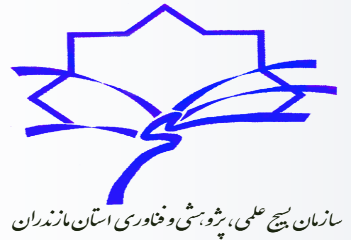 گزارش سه ماهه .....شماره شناسنامهکدملینام:......................................نام خانوادگی:.........................نام پدر:................................1مشخصات مجری طرح:الف)نام و نام خانوادگی:                                      ب)مدرک تحصیلی:ج)رشته تحصیلی:                                     د)دانشگاه محل اخذ مدرک:ه)شماره تماس:2عنوان طرح:3بیان مسئله:4هدف از اجرای طرح:5اهمیت و ضرورت اجرای طرح:6جنبه های نوآوری طرح:7دستاورد های طرح:8سازمان درخواست کننده طرح:سازمان بسیج علمی، پژوهشی و فناوری.ردیفنام و مختصری از طرحمحل اجراسال اجرادرصد مشارکت123456ردیفنام مرحلهزمان اجرا به ماه123456عنوان طرح:نام استاد راهنما:                                                         نام نخبه وظیفه/همکار تحقیقاتی:چکیده:مقدمه:موارد و روش های به کار گرفته شده:نتایج:بحث:                       نام و امضای                                                                          نام و امضای               نخبه وظیفه/همکار تحقیقاتی                                                              استاد راهنما